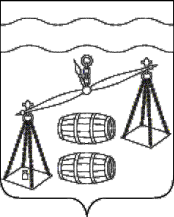 КАЛУЖСКАЯ  ОБЛАСТЬ                            СУХИНИЧСКИЙ  РАЙОН                                СЕЛЬСКАЯ  ДУМАСЕЛЬСКОГО  ПОСЕЛЕНИЯ«ДЕРЕВНЯ РАДОЖДЕВО»РЕШЕНИЕот  22.12.2022.                                                                          № 116О передаче отдельных полномочий по решению вопросов местного значения от сельского поселения «Деревня Радождево» МР "Сухиничский район" на 2023 годВ соответствии с федеральным законом от 06.10.2003г. №131-ФЗ "Об общих принципах организации местного самоуправления в Российской Федерации", руководствуясь Уставом  сельского поселения «Деревня Радождево», Сельская  Дума СП "Деревня Радождево"			Р Е Ш И Л А:1. Передать от сельского поселения СП «Деревня Радождево» в МР "Сухиничский район"  исполнение отдельных полномочий по решению вопросов местного значения на 2023 год согласно заключенным Соглашением. (Прилагается). 2. Контроль за исполнением настоящего решения возложить на администрацию СП "Деревня Радождево" и комиссию Сельской Думы по экономическому развитию.Глава сельского поселения "Деревня Радождево"		                                          Е.А.МельникСоглашениемежду муниципальным районом «Сухиничский район» и сельским поселением «Деревня Радождево» о передаче отдельных полномочий по решению вопросов местного значения на 2023 год.      Сельское поселение «Деревня Радождево», именуемое в дальнейшем Поселение, в лице Главы сельского поселения  Мельник Екатерины Александровны, действующего на основании Устава, с одной стороны и муниципальный район «Сухиничский район», именуемый в дальнейшем Исполнитель, в лице Главы муниципального района Егорова Николая Алексеевича, действующего на основании Устава, с другой стороны, вместе в дальнейшем именуемые Стороны, заключили настоящее соглашение о нижеследующем:Статья 1. Предмет Соглашения   1.1. Предметом настоящего Соглашения являются действия его Сторон, направленные на осуществление отдельных полномочий по решению вопросов местного значения.   1.2. Поселение передает, а Исполнитель принимает к своему ведению следующие полномочия:- составление проекта бюджета поселения, исполнение бюджета поселения, составление отчета об исполнении бюджета поселения;- создание условий для обеспечения жителей поселения услугами связи, общественного питания, торговли и бытового обслуживания;- создание условий для организации досуга и обеспечения жителей поселения услугами организаций культуры; - формирование архивных фондов поселения;- принятие в соответствии с гражданским законодательством Российской Федерации решения о сносе самовольной постройки, решения о сносе самовольной постройки или ее приведении в соответствие с предельными параметрами разрешенного строительства, реконструкции объектов капитального строительства, установленными правилами землепользования и застройки, документацией по планировке территории, или обязательными требованиями к параметрам объектов капитального строительства, установленными федеральными законами (далее также - приведение в соответствие с установленными требованиями);- участие в осуществлении деятельности по опеке и попечительству;- участие в организации и осуществлении мероприятий по мобилизационной подготовке муниципальных предприятий и учреждений, находящихся на территории поселения;- создание муниципальной пожарной охраны;- создание условий для развития туризма;- оказание поддержки общественным наблюдательным комиссиям, осуществляющим общественный контроль за обеспечением прав человека и содействие лицам, находящимся в местах принудительного содержания;- оказание поддержки общественным объединениям инвалидов, а также созданным общероссийскими общественными объединениями инвалидов организациям в соответствии с Федеральным законом от 24.11.1995 № 181-ФЗ «О социальной защите инвалидов в Российской Федерации»;           - осуществление деятельности по обращению с животными без владельцев, обитающими на территории поселения;          - осуществление мероприятий в сфере профилактики правонарушений, предусмотренных Федеральным законом "Об основах системы профилактики правонарушений в Российской Федерации" ;- оказание содействия развитию физической культуры и спорта инвалидов, лиц с ограниченными возможностями здоровья, адаптивной физической культуры и адаптивного спорта;    - осуществление мероприятий по защите прав потребителей, предусмотренных Законом Российской Федерации от 7 февраля 1992 года № 2300-1 "О защите прав потребителей";- определение поставщиков (подрядчиков, исполнителей)  при заключении муниципальных контрактов (ФЗ-44 от 05.04.2013 «О контрактной системе в сфере закупок товаров, работ, услуг для обеспечения государственных и муниципальных нужд»);- осуществление закупок товаров, работ, услуг для обеспечения муниципальных нужд;- полномочия по организации теплоснабжения, предусмотренные  Федеральным законом «О теплоснабжении»;- полномочия в сфере водоснабжения и водоотведения, предусмотренные Федеральным законом «О водоснабжении и водоотведении»;- полномочия в сфере стратегического планирования, предусмотренные Федеральным законом от 28 июня 2014 года № 172-ФЗ "О стратегическом планировании в Российской Федерации";- организационное и материально-техническое обеспечение подготовки и проведения муниципальных выборов, местного референдума, голосования по отзыву депутата, члена выборного органа местного самоуправления, выборного должностного лица местного самоуправления, голосования по вопросам изменения границ муниципального образования, преобразования муниципального образования;- организация сбора статистических показателей, характеризующих состояние экономики и социальной сферы муниципального образования, и предоставление указанных данных органам государственной власти в порядке, установленном Правительством РФ;- учреждение печатного средства массовой информации для опубликования муниципальных правовых актов, обсуждения проектов муниципальных правовых актов по вопросам местного значении, доведения до  сведения жителей муниципального образования официальной информации о социально-экономическом и культурном развитии муниципального образования, о развитии его общественной инфраструктуры  и иной официальной информации;- осуществление международных и внешнеэкономических связей в соответствии с федеральными законами;   - организация профессионального образования и дополнительного профессионального образования выборных должностных лиц местного самоуправления, членов выборных органов местного самоуправления, депутатов представительных органов муниципальных образований, муниципальных служащих и работников муниципальных учреждений, организация подготовки кадров для муниципальной службы в порядке, предусмотренном законодательством Российской Федерации об образовании и законодательством Российской Федерации о муниципальной службе;- полномочия в сфере развития малого и среднего предпринимательства, предусмотренные Федеральным законом от 24.07.2007 № 209-ФЗ «О развитии малого и среднего предпринимательства в Российской Федерации»;- организация проведения энергетического обследования многоквартирных домов, помещения в которых составляют муниципальный жилищный фонд в границах муниципального образования, организация и проведение иных мероприятий, предусмотренных законодательством об энергосбережении и о повышении энергетической эффективности. Статья 2. Порядок определения ежегодного объема межбюджетных трансфертов, необходимых для осуществления передаваемых полномочий   2.1. Объем межбюджетных трансфертов, необходимых для осуществления указанных полномочий, устанавливается решением Сельской Думы поселения о бюджете на очередной финансовый год, необходимых для осуществления передаваемых полномочий.    2.2.Органы местного самоуправления муниципального района имеют право дополнительно использовать собственные материальные ресурсы и финансовые средства.Статья 3. Обязательства Сторон     В целях реализации настоящего Соглашения Стороны принимают на себя следующие обязательства.   3.1. Исполнитель обязуется:   3.1.1. В объеме выделенных средств своевременно выполнять обязательства по осуществлению переданных полномочий, в соответствии с настоящим Соглашением.   3.1.2. Создавать необходимые условия для осуществления Поселением всесторонней и полной проверки и контроля за выполнением обязательств по настоящему Соглашению.   3.2. Поселение обязуется:   3.2.1. Оказывать необходимую информационно-методическую помощь по вопросам выполнения Исполнителем обязательств по осуществлению полномочий.Статья 4. Права сторон   4.1. Исполнитель вправе:   4.1.1. Вносить предложения по совершенствованию системы реализации полномочий, выполняемых в рамках настоящего Соглашения.   4.2. Поселение вправе:   4.2.1. Запрашивать и получать от Исполнителя любую информацию и сведения, в том числе и дополнительные, связанные с выполнением обязательств по настоящему Соглашению.    4.2.2. В случае невыполнения или ненадлежащего выполнения Исполнителем обязательств по осуществлению полномочий, которыми наделяется Исполнитель, истребовать в установленном порядке финансовые средства, переданные для их осуществления.Статья 5. Организация деятельности Сторон по выполнениюнастоящего Соглашения    5.1. Стороны осуществляют деятельность по выполнению настоящего Соглашения с учетом соблюдения интересов населения.    5.2. Стороны договорились о том, что органом, через который они осуществляют взаимодействие по всем вопросам, вытекающим из настоящего Соглашения, является администрация МР «Сухиничский район» .    5.3. В случае необходимости Стороны проводят совместные совещания о ходе выполнения мероприятий в рамках настоящего Соглашения с участием представителей Сторон и заинтересованных организаций.Статья 6. Ответственность Сторон   6.1. За невыполнение или ненадлежащее выполнение настоящего Соглашения (неисполнение полномочий) Стороны несут ответственность, предусмотренную законодательством.6.2. Стороны несут ответственность в пределах средств, переходящих на исполнение Соглашения.Статья 7. Порядок разрешения споров    7.1. Все возможные споры, возникающие между Сторонами по настоящему Соглашению, будут разрешаться ими путем переговоров.    7.2. В случае не урегулирования возникшего спора Стороны разрешают его в судебном порядке в соответствии с действующим законодательством.Статья 8. Срок действия настоящего Соглашения    8.1. Соглашение вступает в силу с «01» января 2023 года и действует по 31 декабря 2023 года.Статья 9. Основания и порядок  прекращения действия  настоящего Соглашения, в том числе досрочного       Настоящее Соглашение прекращается  в случаях:      9.1. истечения срока, на который настоящее  Соглашение было заключено;       9.2. досрочно в любое время в случае:          - нецелесообразности осуществления органами местного самоуправления муниципального района отдельных полномочий;          - невыполнения или ненадлежащего выполнения стороной настоящего Соглашения;         - по соглашению сторон;      Уведомление о досрочном прекращении действия настоящего Соглашения должно быть направлено Стороной Соглашения не позднее, чем за 30 календарных дней до даты предполагаемого расторжения.       В случае вступления в силу федерального закона, исключающего полномочия из числа полномочий органов местного самоуправления Сельского поселения, настоящее Соглашение подлежит приведению в соответствие с действующим законодательством путем заключения дополнительного Соглашения.      В случае прекращения действия Соглашения неиспользованный остаток межбюджетных трансфертов подлежит возврату в бюджет поселения.Статья 10. Изменения и дополнения настоящего Соглашения   10.1. Основанием для изменения и/или дополнения настоящего Соглашения является взаимное согласие Сторон. При этом изменения и/или дополнения оформляются в письменной форме, подписываются обеими Сторонами и являются неотъемлемой частью настоящего Соглашения.     10.2. Если между Сторонами не будет достигнуто соглашения о внесении изменений и/или дополнений в настоящее Соглашение, соответствующие изменения и/или дополнения вносятся в соответствии с процедурой, установленной действующим законодательством.                            Статья 11. Заключительные положения    11.1. Настоящее Соглашение составлено в трех экземплярах, имеющих одинаковую юридическую силу, по одному экземпляру для каждой Стороны, третий экземпляр хранится в отделе финансов администрации МР «Сухиничский район».Статья 12. Юридические адреса, реквизиты и подписи Сторонот поселения                                                                                       от ИсполнителяСельское поселение «Деревня Радождево»                Муниципальный район  Сухиничский                                                                                          район    Калужская область,                                                        Калужская область,Сухиничский район, д.Радождево д.75а                                г. Сухиничи, ул. Ленина 56«а»           тел.5-09-41          _______                                    тел.5-31-87, факс 5-18-36____Глава сельского поселения                                             Глава муниципального района «Деревня Радождево                                                       «Сухиничский район»________________Е.А.Мельник                                   _______________Н.А. ЕгоровМ.П.                                                                                   М.П.Согласовано:Заведующая отделом финансовадминистрации МР «Сухиничский район»                            ______________О.В.ДемичеваЗаведующая юридическим отделомадминистрации МР «Сухиничский район»                          _______________ Е.И.Ионичева